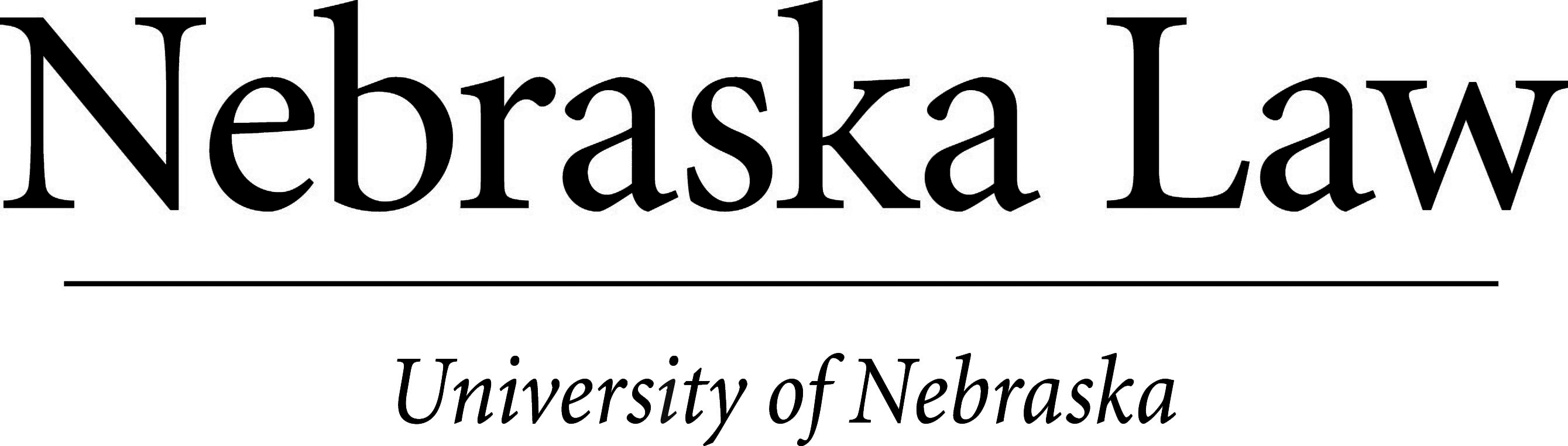 Spring 2015Upperclass Registration MaterialsNovember 12, 2014 .3Table of ContentsHyperlink																    PageClinical Courses	13Course Descriptions	26Courses Outside of the Law College	14Credit Hour Limitations	12Drop / Add / Withdrawals	25Enrollment and Other Limits	22Final Exam Schedule	10Flexible Scheduling	19Graduation Requirements	12Lotteries	17Mini Courses	8Mini-Courses during Pre-Session	7Planning Tips	18Pre-requisites and Co-requisites	16Professional Skills Courses	13Programs of Concentrated Study	14Required Courses	13Spring Class Schedule	4Spring 2015 Calendar	3Summer 2015 Sessions	11Tips for Second Year Students	21Variable Credit Hour Courses	19Tentative List of Fall 2015 Classes	35Tentative List of Spring 2016 Classes	36Spring 2015 CalendarLottery and RegistrationTuesday, November 4 – 12:00 noon	•	Clinic Lottery DeadlineThursday, November 6 – 12:00 noon	•	Lottery deadline for non-clinic coursesThursday, November 6 – 4:30 pm	•	Lottery results emailedMonday, November 10 – 4:30 pm	•	Final decision whether to accept lottery course must be 		made.Monday, November 17 – 8:00 am•	Registration opens for Law classes – however it is 	recommended that you register by December 1 so that 	your financial aid can be processed in a timely manner.November 17 – January 11	•	Open Registration for Spring semester - however it is 			recommended that you register early during the open 			registration period.Be sure you do not have a HOLD on your account which will prevent you from registering. You can check for Holds by logging into your MyRED account.Academic YearJanuary 12Classes begin.  First day of late registration with $25.00 feeJanuary 19Martin Luther King Day (UNL closed – no classes)(Monday’s classes must be made up before the end of the semester.)January 20 Last day to drop a class and receive a 100% refundLast day to add a classLast day for late registrationJanuary 23Last day to file a drop to remove course from student's recordLast day to drop a class and receive a 75% refundAfter January 23 Period to DROP a class with permission – all course withdrawals noted with a "W" on academic record. Students wishing to drop a class after January 24 must see the Dean of Students and obtain permission from the instructor. A student may request permission to drop a class at any time before the final exam for the course.January 30Last day to apply for graduation in May 2015 (See Vicki Lill in the Dean's Office - $25.00 fee charged)January 30Last day to drop a class and receive a 50% refundFebruary 6Last day to drop a class and receive a 25% refundFebruary 7Make up classes missed due to Martin Luther King Holiday.February 12Deadline for final payment of tuition and fees (due at Student Accounts, 110 Canfield Administration Building)March 22-29Spring BreakApril 24Last Day of ClassesApril 27-May 6Final ExaminationsMay 9College of Law Commencement, 3:00 pm at the Lied CenterMay 18Summer pre-session beginsJune 8First 5-week summer session beginsJuly 13Second 5-week summer session beginsAugust 15Summer Commencement CeremonySpring 2015 Class ScheduleAll courses are 50 minutes long unless other indicated.* Three additional classes of Arms Control will be scheduled during January and February, as agreed upon by the professor and students.Pre-Session Mini-CoursesFamily MediationAdjunct Professor David HubbardLaw 588 – 1 credit hourDates: January 5-6-7-8, 9:00 am to 5:00 pmFinal exam: Friday, January 9, time TBD                                      January 2015Introduction to ComplianceProfessor Catherine WilsonLaw 589 – 1 credit hourDates: January 5-6-7-8-9, basically 9 am-12 noon	Monday – 9:00-12 noon	Tuesday – 9:00-12 noon	Wednesday – 9:00-11:00	Thursday – 9:00-12 noon	Friday – 9:00-10:30 amFinal exam: Takehome exam January 9-11                                      January 2015Workers’ Compensation LawAdjunct Professor Walter E. Zink IILaw 689 – 1 credit hourDates: January 5-6-7-8, 10 am-12 noon and 1:00-2:00 pmFinal exam: Friday, January 9, 8:30 amJanuary 2015Mini-CoursesArms ControlProfessor BeardLaw 760 – 2 credit hoursDates: January 12-February 25, 2015, 11:00-12:10*Final Exam – TBA (Friday, March 6 or Saturday, March 7)*An additional three classes TBD in January/February, as agreed upon by Professor and Students.January 2015February 2015European Regulation of Space & TelecommunicationsProfessor von der DunkLaw 786 – 1 credit hourDates: April 8-14, 20 (*plus one day TBA, either April 15, 16 or 17), 7:50-9:50 amFinal Exam – April 24-25-26April 2015Export Control: International Traffic in Arms RegulationProfessor Dennis BurnettLaw 734 – 1 credit hourDates: April 2-3-4Thursday & Friday – 12:00-1:00 pm and 6:45-9:45 pmSaturday – 1:00-4:00 pmFinal Exam – April 17-18-19April 2015Introduction to European Union LawProfessor von der DunkLaw 785 – 1 credit hourDates: February 9-17, 2015, 7:50-9:50 amFinal Exam – February 27-March 1 February 2015National Security Space LawProfessor BeardLaw 747 – 1 credit hourDates: March 30 – April 22, 2015, 11:00 am-12 noonFinal Exam: Monday, April 27, 8:30 am March 2015April 2015National Space LegislationProfessor von der DunkLaw 766 – 1 credit hourDates: January 14-23, 2015, 7:50-9:50 amPaper FinalJanuary 2015Spectrum Management Law & PolicyProfessor Fred CampbellLaw 724 – 1 credit hourDates: March 12-13-14Thursday & Friday – 12:00-1:00 pm and 6:45-9:45 pmSaturday – 10:00 am-2:00 pmFinal Exam: March 27-28-29 March 2015Final Exam ScheduleLast Day of Classes - Friday, April 24Morning exams begin at 8:30 am*Afternoon exams begin at 1:00 pm**Most mini-course finals are all done on Exam 4 in TAKEHOME modeMonday, April 27 - 8:00 am	Mediation – BlankleyMonday, April 27 - 8:30 am	Administrative Law – Shavers 	Law and Economics – Hurwitz	National Security Space Law – BeardMonday, April 27 - 1:00 pm	Constitutional Law II – Duncan	Patent Law – SheppardTuesday, April 28 - 8:30 am	Estate Planning – Janssen	Legal Profession – DoolingSecured Transactions – WilsonTuesday, April 28 - 1:00 pm	International Perspectives – Beard/Lepard/SchaeferWednesday, April 29 - 8:30 am	Family Law – Burkstrand-Reid	Land Use Planning – Schutz	Securities Brokers …. – BradfordWednesday, April 29 - 1:00 pm	Cyber Law – Hurwitz	Immigration Law – ShaversThursday, April 30 - 8:30 am	Corporate Tax – Lyons	Federal Courts – Berger	First Amendment – Dooling	Individual Income Tax – ThimmeschFriday, May 1 - 8:30 amConstitutional History – BergerElder Law – BrankEmployee Benefits Law – MedillFriday, May 1 - 1:00 pm	Property – Duncan	Property – Medill	Property – ShoemakerSaturday, May 2 - 8:30 am	Business Associations – Thimmesch	Remedies & Damages – LenichMonday, May 4 - 8:30 am	Wills & Trusts – Lyons	Arbitration – Blankley	International Tax – LepardMonday, May 4 - 1:00 pmContracts – Works	Contracts – Denicola	Tuesday, May 5 - 8:30 am	Criminal Procedure – Gardner	Employment Law – Willborn	Payment Systems – WilsonWednesday, May 6 - 8:30 am	Juvenile Law – Gardner	Securities Regulation – Bradford	State & Local Government Law – SchutzWednesday, May 6 – 1:00 pm	Civil Procedure – Kirst	Civil Procedure – Lenich	Exam 4 will be used for your exams. You MUST download the current semester’s version prior to the start of your exams.*Morning finals which are four (4) hours or longer may begin at 8:00 am.**Afternoon finals which are four (4) hours or longer may begin at 12:30 pm.Some professors may schedule take home exams or require in-class presentations in lieu of a final exam that are NOT included on this schedule.2015 Summer SessionPre-Session (3-weeks, May 18-June 5) (3 cr hr max) –	Animals & Agricultural Production: Law & Policy – Schutz (2 credit hour mini-course, tentative dates May14-21)	Constitutional Law II (Duncan) (Constitutional Law I is not a pre-requisite for Constitutional Law II)	Legal Profession (Dooling)	Psycholegal Research	Research in a Selected FieldFirst 5-Week Session (June 8-July 10) (6 cr hr max) – 	Administrative Law (Shavers)	Juvenile Law (Gardner)	Civil Clinic (Ruser and Sullivan)	Criminal Clinic (Schmidt)	Psycholegal Research	Research in a Selected FieldSecond 5-Week Session (July 14-August 14) (6 cr hr max) – 	Economic Justice (Wilson)	Evidence - Moberly	Civil Clinic (Ruser and Sullivan)	Criminal Clinic (Schmidt)	Psycholegal Research	Research in a Selected FieldStudy AbroadCambridge Summer Session – June 22 – July 31, 2015 (DATES APPROXIMATE)The Cambridge Summer Session is a fully ABA accredited program in association with Downing College of Cambridge University, England, and the University of Mississippi Law School, the University of Arkansas-Fayetteville School of Law, the University of Tennessee College of Law, and the University of Nebraska College of Law.UNL Law Professor will be Jo Potuto.	Course name and description TBA.Classes are one hour and ten minutes, four days per week, Monday through Thursday.  There are social events and a group tour to London Inns of Court, Courts, and other points of legal interest.Other courses TBA. Complete information will be available in December.  In the meantime, please feel free to discuss the Cambridge Summer Program more fully with Professors Denicola, Dooling, Duncan, Gardner, Leiter, Moberly, Shavers, and Works, who have taught at Cambridge the past.Graduation Requirements and General InformationGraduation RequirementsIn order to graduate, you must satisfactorily complete 93 credit hours.  It is possible for a student to graduate in 2 ½ years by attending summer school after his or her first or second year of law school or both. A student cannot graduate any earlier than 2 ½ years after starting law school at the College of Law.All law students are responsible for six semesters of the Law College fee.  Students who graduate in December will pay the sixth semester fee in their last semester at the Law College.Transfer students must complete at least 45 graded hours at the College of Law and have a 7.000 GPA to be eligible for a degree with distinction.Credit Hour LimitationsAll students are expected to attend the Law College full-time and take 12-15 hours a semester. All students must attend at least five academic year semesters and take at least 12 hours in each of those semesters.  You must have permission to take more than five courses or more than 16 hours in a semester.  Permission cards are available from the Registrar and must be signed by the Dean of Students before you register.  In order to take more than five courses or more than 16 hours in a semester, you must not be on academic probation and you must have a cumulative grade point average of at least 5.000.  Students may not take more than 20% of the total hours required for the JD degree in any semester (18 hours).You must also have permission to take fewer than 12 hours in a semester. Permission cards are available from the Registrar and must be signed by the Dean of Students before you register. If you have received permission to take fewer than 12 hours, your loans processed through the University will be reduced because you will be paying less tuition. If you have a scholarship and have received permission to take fewer than 12 hours, you need to contact Beki Colberg in Room 106 before the semester begins to keep the scholarship from being cancelled.Attendance RequirementsAll students are required to attend classes regularly and to prepare all assigned work thoroughly.  Inadequate class attendance or preparation may result in the student being dropped from the course or may adversely affect the final grade the student receives in the course.Work LimitationsUniversity of Nebraska College of LawFaculty Policy Concerning Student Employment During Law School.We, the faculty of the University of Nebraska College of Law, believe that there are many challenges to being a new law student and engaging with a new curriculum and way of thinking during the first year of law school.  Therefore, if at all possible, full-time, first-year law students should not be employed at all during the academic year.   Full-time law students are engaged in learning about many different areas of the law.  Students are building a broad base from which to launch their legal careers and it is important that they focus on their studies and strive for academic achievement so that they are fully prepared for employment after law school, and for a career that may over time involve a variety of practice areas and expertise.   Therefore, law students should not be employed for more than 20 hours per week during the academic year.Full-time is defined as a course load of 12 credit hours or more per semester.Required CoursesAlthough you are free, for the most part, to choose which courses to take during your second and third years, there are some requirements and limitations of which you should be aware.  Those requirements and limitations are as follows:(1)	You must take a seminar that has a substantial writing requirement.  The seminar may be taken at any point during your second or third years.  The seminars offered during the spring semester (see the enclosed Upperclass Course Listing) will satisfy this requirement.  Most seminars are limited to 12 students and lotteries are conducted every spring for all seminars to be offered the following year. Psycholegal Research does not satisfy the seminar requirement, except when taken by a student enrolled in the Law/Psychology joint degree program.Research in a Selected Field does not satisfy the seminar requirement, unless 	(a)	taken by a student during his/her last semester at the College of Law; 	(b)	all seminars offered that semester are full; and	(c) 	the student has received permission from the Dean of Students.(2)	You must take a course in Professional Responsibility.  Legal Profession meets this requirement.(3)	You must take an upper level professional skills course in order to graduate. The courses that meet this requirement 	are:		Advanced Legal Research	Advanced Trial Advocacy	Advocacy in Mediation	Appellate Advocacy	Business Planning	Client Interviewing & Counseling	Clinical Practice - Civil	Clinical Practice - Criminal		Clinical Practice - Entrepreneurship		Clinical Practice - Immigration	Construction Practice	Estate Planning Problems	Externships (if approved by Dean Poser)	Family Law Practice		Mediation	Negotiations	Pretrial Litigation	Trial Advocacy(4)	Unless a student is enrolled in a joint degree program, a student may not receive more than 12 hours of total credit from courses in Externship, Research in a Selected Field, and non-law school courses.Clinical CoursesUnder the Nebraska Supreme Court's Senior Practice Rule, only those students with senior standing who have been selected by lottery are eligible to enroll in Civil Clinic, Criminal Clinic or Entrepreneurship Clinic. Senior standing is achieved upon satisfactory completion of 60 credit hours.Civil Clinic – Enrollment limited to 14 students, selected by lottery	•	Pre- or Co-requisite - Pretrial Litigation	•	Preference will be given to students registered in the Litigation Skills Program of Concentrated Study and who have 	taken Trial AdvocacyCriminal Clinic – 	•	Enrollment limited to 8 students, selected by lottery	•	Prerequisite - Trial Advocacy	•	Preference will be given to students registered in the Litigation Skills Program of Concentrated Study.Entrepreneurship Clinic –	•	Enrollment limited to 8 students, selected by lottery	•	Prerequisites – Business Associations, Individual Income Tax	•	Selection shall be based on an application process that will occur in connection with the Civil and Criminal Clinic 				Lotteries. Please see Professor Stohs for more information.Only those students who were selected by the lottery, the application process, or have otherwise received permission may register for these courses. If you are selected to enroll in the Civil Clinic, Criminal Clinic or Entrepreneurship Clinic, it is considered an irrevocable commitment on your part to register in the course.  Absolutely NO drops are allowed from a clinical course. This rule is different from other lottery classes.Although students visiting from other law schools are eligible to take the Civil Clinic, Criminal Clinic or Entrepreneurship Clinic, absolute priority will be given to students currently enrolled in the College of Law.  Students from other law schools interested in taking any of the clinics must have met the prerequisites required.Programs of Concentrated StudyThe Program of Concentrated Study at the College of Law is designed for students who seek a particular focus during their time at the Law College.  Programs of Concentrated Study have been established in Litigation Skills, Business Transactions, Intellectual Property and Solo and Small Firm Practice. Information on each of these programs is available from the Registrar as well as on our web site.In addition, a student who wishes to focus on a particular area of the law may work with a faculty member who teaches in the area to develop an Individualized Program of Concentrated Study.   An Individualized Program of Concentrated Study must consist of at least fifteen credit hours in no fewer than five upper level courses that have been identified by a faculty member as central to the identified area.  A student must declare an intention to complete an Individualized Program of Concentrated Study no later than the last day on which students may add a class during the semester beginning the student’s third year.  Students are encouraged to declare early to minimize problems caused by course sequencing and availability.  Information on Individualized Programs of Concentrated Study is available in the Registrar’s Office or on the Law College website, Current Students page.Faculty members have provided information on Individualized Programs of Concentrated Study in the following areas:		Agricultural Law		*Alternative Dispute Resolution		Business Entity Taxation		Business Planning and Taxation		*Constitutional Law		*Criminal Law		Education Law		*Entertainment and Media Law		*Environmental Law		*Family Law		*Health LawHuman Resources LawIntellectual Property Law*International Human Rights Law*International Law*Labor and Employment LawLegislation*Real Estate Law*Space, Cyber and Telecommunications LawSports LawTaxation and Business Planning* For courses required or suggested for concentrations in the above list with an (*), see the Law College brochure “Focus Your Legal Education,” available in the Dean’s Office.Non-Law College CoursesAll law school work must be done in residence.Courses may be completed at other ABA-approved law schools with the approval of the Dean or her designee, and credit will be given for those courses in which a grade of "4", or its equivalent at the law school attended, is received. Grades received in such courses will not be computed as part of the student’s law school average for purposes of determining class standing, graduation with distinction, or eligibility for Order of the Coif.This rule applies to graduate level courses, graduate level distance education courses that satisfy the requirements of ABA Standard 306(c), and upper-level law distance education courses that satisfy the requirements of ABA Standard 306(c)and that are offered by other ABA-approved law schools. A student may take three credit hours of such courses if the student receives approval from the faculty members of the Curriculum Committee upon a showing that (a) the courses will further the student’s legal education, and (b) the courses will not duplicate courses available in the Law College. Before taking more than three credit hours of such courses, the student must also obtain the prior approval of the Dean or her designee. To take more than six credit hours of such courses, the student must show compelling circumstances and obtain the approval of the full faculty. Except as part of an approved joint-degree program, a student may not receive credit for more than twelve hours of graduate level courses outside the Law College. A student may not take more than four credit hours of distance education courses per semester and may not receive credit for more than a total of twelve credit hours of distance education courses. Subject to the limitation set out above, credit toward the J.D. will be given for those courses in which a grade of "B" or above is received and for law courses in which a grade of “4", or its equivalent at the other law school offering the course, is received. Grades received in these courses will not be computed as part of the student's law school average for purposes of determining class standing, graduation with distinction, or eligibility for Order of Coif. Students interested in taking a graduate level course for Law College credit must complete a request form which, among other things, requires the student to demonstrate that the course will further the student's legal education and will not duplicate courses available at the College of Law.  Request forms for the Spring semester are available from Vicki Lill in the Dean's office or on the Current Student page on the website.  The form will be submitted to the Faculty Curriculum Committee to determine approval. Completed request forms must be received by Vicki no later than December 5, 2014. Second Year Grade Point Averages & Academic ScholarshipsSecond year grade point averages and class ranks are computed when a student has completed 27 credit hours beyond the first year curriculum for a total of 60 credit hours.  Academic scholarships based on second year performance are generally awarded at the end of the spring semester after second year GPAs and class ranks are determined.Pre-requisites & Co-requisites for Spring 2015 CoursesYou are responsible for ensuring that you meet requirements for any particular course.  Ignoring course pre-requisites/co-requisites can result in serious financial and academic consequences.  If you do not qualify for a course in which you enroll, you will be required to drop it or you will be administratively dropped from the course.LotteriesLotteries will be held for enrollment in the classes listed below. 3L’s have priority in all lotteries except for Trial Advocacy.Nonclinical Course Lottery:		Construction Practice				Family Law Practice (you must also complete a Family Law Practice Questionnaire Form available from the clinic)			Mediation		Negotiations		Pretrial Litigation		Trial AdvocacyThe lottery form for the above classes must be completed and returned to the Dean's Office by noon, Thursday, November 6th. Spring 2015 seminars (seminar lotteries were conducted last spring):		Advanced Torts Seminar				American Foreign Relations Law and Policy Seminar 		Copyright Law Seminar		Employment Law Seminar Clinical Lottery:		Civil Clinic – Spring 2015		Criminal Clinic – Spring 2015		Entrepreneurship Clinic – Spring 2015	Clinic lotteries were held in early November.	All lottery results will be emailed to you by 4:00 pm on Thursday, November 6. Only those students whose names appear under the course, clinic or seminar may register for that course or seminar.  Lottery CoursesDrops are not allowed! – If your name appears on the list for any of the lottery courses or seminars, you must let Vicki Lill know by 4:30 pm, Monday, November 10, if you will not register for the course or seminar.  If you do not inform Vicki Lill by that time, you will be required to register for the course or seminar.  Drops of these lottery courses are not allowed unless you receive permission from the faculty member teaching the course and the Dean of Students. If you drop a lottery course without permission, you forfeit priority on all future lottery courses at the College of Law.Lottery selections for the Clinics are an exception to this procedure. If you are selected for Civil Clinic, Criminal Clinic or Entrepreneurship Clinic, it is considered an irrevocable commitment on your part to register in the course.  Absolutely NO drops are allowed from a clinical course. This rule is different from other lottery classes.Please see Vicki Lill to request permission to drop a non-clinical lottery class after November 10th.Planning Tips: Concentrated Study; Credit Hours; FinalsAll Students1.	Course Selection	If you have questions about which courses to take, you should discuss your course selections with your faculty advisor or the Dean of Students.  Your advisor, or any member of the faculty, will be more than happy to work with you to develop a schedule that best suits your individual interests and professional needs. In addition, many faculty members have prepared information sheets on course offerings in particular areas.  The information sheets are available on the Law College website. Click on Current Students and you will find the information sheets under “Upperclass Curriculum 2013-14”.	If you would like to talk to the faculty coordinator for the established concentrations, here’s who to talk to:		Programs of Concentrated Study		Coordinator(s)Business Transactions Program		Professor LyonsLitigation Program			Professor RuserIntellectual Property Law Program		Professor DenicolaSolo and Small Firm Practice		Professor Medill2.	Limitations	Non-joint degree students may not take more than 12 total credit hours of Externship, Research in a Select Field and non-	law school courses.3.	Finals Schedule / Rescheduling	In deciding which courses to take, one of the many factors you should consider is the final examination schedule you will be creating for yourself.  The tentative Spring 2015 final exam schedule is included in this packet.  Although anything could happen, we currently do not foresee making any changes in the schedule.	Under the rules and regulations of the College of Law, you will be permitted to take a final exam at a time other than the regularly scheduled time only if:	(1)	you have two examinations on the same day;	(2)	you have four consecutive examinations on four consecutive calendar days (i.e., Tuesday, Wednesday, Thursday, and Friday  –  not Thursday, Friday, Saturday, and Monday); or	(3)	you experience a serious illness or other special circumstances beyond your control that affect your capacity to take the exam at the regularly scheduled time.  Examples of "other special circumstances" include the death of an immediate family member, a car accident, birth of a child, a religious conflict with Saturday exams, and a conflict with a non-law exam.  	Rescheduled exams must be taken at the earliest possible date after the date the exam was originally scheduled. A student seeking to reschedule an exam must contact the Dean of Students or the Registrar before the exam.4.	Flexible Scheduling	A 3-credit hour class that meets three days a week in one hour blocks rather than 50 minute blocks will meet for 35 class days instead of 42 class days over the semester.	A 3-credit hour class that meets two days a week in 85 minute blocks rather than 75 minute blocks will meet for 25 class days instead of 28 days over the semester.	A 3-credit hour class that meets two days a week in 90 minute blocks rather than 75 minute blocks will meet for 24 class days instead of 28 class days over the semester.5.	Variable Credit Hours	One Credit Hour CoursesEuropean Regulation of Space and TelecommunicationsExport Control: ITARFamily Mediation [Mini-course: January 5-9, 2015]Introduction to European Union LawNational Security Space LawNational Space LegislationIntroduction to Compliance [Mini-course: January 5-9, 2015]Spectrum Management LawStyle and Composition in Legal WritingWorkers’ Compensation Law [Mini-course: January 5-9, 2015]	Two Credit Hour Courses Arms ControlLaw Office ManagementPatent Law	Four Credit Hour Courses  		Family Law Clinic is a four credit hour course that will meet twice a week for two hours each time.		Mediation is a four credit hour course that will meet twice a week for two hours each time.		Civil Clinic may be taken as a four or six hour course.6.	Future Class OfferingsThe tentative list of Fall 2015 and Spring 2016 courses can be found at the back of this packet.Tips for Second Year StudentsPretrial Litigation will be taught in the spring semester. It is a pre- or co-requisite for Civil Clinic in the spring 2015 semester.  It is a prerequisite for Civil Clinic in the summer 2015, so if you plan to take Civil Clinic in the summer 2015, you must take Pretrial Litigation in the spring of 2015.  It is a pre- or co-requisite for Civil Clinic in the Fall 2015 and will be offered in the fall 2015.Trial Advocacy will be taught in the spring semester 2015.  Evidence is a pre-requisite for Trial Advocacy and students who have taken Trial Advocacy will be given preference in the Civil Clinic lottery. Trial Advocacy is a pre-requisite for Criminal Clinic and for Advanced Trial Advocacy.  Second year students have priority in the lottery for spring 2015 Trial Advocacy.In addition to Evidence, Pretrial Litigation, and Trial Advocacy, the other litigation-related courses at the College include:	Administrative Law	Advanced Legal Research	Advocacy in Mediation			Alternative Dispute Resolution	Arbitration	Capital Punishment	Client Interviewing and Counseling	Criminal ProcedureFamily Law PracticeFederal CourtsMediationNegotiationsRemedies & DamagesCivil ClinicCriminal ClinicBusiness Associations and Individual Income Tax are offered during both the spring and fall 2015 semesters. Both courses are pre-requisites for the Entrepreneurship Clinic.If you have an interest in business-related matters, you should take Business Associations during your second year because the course is a pre-requisite (or co-requisite) for advanced courses such as Securities Regulation, Business Planning, and Entrepreneurship Clinic.Some classes (for example, Business Associations, Evidence and Individual Income Tax) are considered building block courses and are generally taken by second year students.  As a general rule, those courses will not be scheduled against each other.  If you wait until your third year to take courses that most students take during their second year, you run the risk of being locked out of other courses that you may want to take.Enrollment and Other LimitationsAlthough most courses offered at the College of Law are limited to 70 students, some courses have lower limits.  Those courses for the Spring semester are as follows:	Course							Class Limit	Construction Practice					20		Family Law Practice					  8 (must also complete questionnaire form available from the clinic)	Mediation 							24	Negotiations							24	Pretrial Litigation						36	Trial Advocacy – Riley					16	Trial Advocacy – Gerrard/Kirkpatrick	12	Trial Advocacy – Elliott				12	Trial Advocacy – Trent-Vilim			12	Trial Advocacy – Zwart				12Clinical Courses – Enrollment Limits	Course							Class Limit	Civil Clinic 							14  	Criminal Clinic 						  8	Entrepreneurship Clinic				  8The clinics conduct their own lottery.Pretrial LitigationIf you are interested in taking Pretrial Litigation you must participate in the non-clinical course lottery.  All students who plan to take Civil Clinic in the Summer 2015 term must take Pretrial Litigation in the Spring 2015 semester.  All students enrolled in Pretrial Litigation will meet with Professor Klaus on Mondays at 8:00 am for 50 minutes (the lecture component of the course).  The students will be divided into small groups and each small group will meet with either Professor Klaus or an adjunct professor for two hours (the skills component of the course). SeminarsAll seminars are limited to 12 students. The lottery for the spring semester seminars has already taken place. Check with the Registrar if you are unsure about your status in a seminar course. Third year students planning to graduate in May must have completed the seminar requirement.  If you have not yet taken a seminar, see the Registrar immediately.  Second year students who are interested in taking a seminar in the Spring 2015 semester should also see the Registrar.Trial AdvocacyThere will be three sections of Trial Advocacy this spring.  Second year students will have preference in the lottery for Trial Advocacy. Evidence is a pre-requisite for all sections.	Section A will be taught by Judge John Gerrard and Jeff Kirkpatrick and will be limited to 12 students. 	Section B will be taught by William Jay Riley, Chief Judge of the Eighth Circuit Court of Appeals, and it will be limited to 16 students. 	Section C will be taught by Elizabeth Elliott and will be limited to 12 students.	Section D will be taught by Cathy Trent-Vilim and will be limited to 12 students.	Section E will be taught by Judge Cheryl Zwart and will be limited to 12 students.Odds & EndsCourse and Class NumbersA number of courses offered at the College of Law are cross-listed with other colleges and have multiple course numbers.  For example, Individual Income Tax has three course numbers:  Law 637 (the law course number) Law 637G (the "G" course number), and ACCT 837 (the Accounting course number).  The course numbers you should use are as follows:(1)	Students who are enrolled in the College of Law and who are not enrolled in any joint degree program must use the law course and class numbers. (2)	Students who are enrolled in the College of Law and who are also enrolled in a joint degree program -- for example, the Law/Psychology program or the JD/MPA program – must use the G course and class numbers but only for courses that count toward both degrees.(3)	Students who are enrolled in the MLS degree program must always use the G course and class numbers.  If there is no G course and class number, please see Vicki Lill.(4)	Graduate students who are not enrolled in the College of Law or in the MLS degree program may use either the non-law course and call numbers or the G course and class numbers.  Graduate students should get permission from their college to use G course and call numbers.Pass / FailExternship is the only course taught at the College of Law that may be taken as pass/fail. It may be taken more than once in the course of study at the College of Law, but only for a total of 3 credit hours. IncompletesIf you receive an Incomplete (I) in any course other than Psycholegal Research, the Incomplete must be removed within one year.  Otherwise, the Incomplete will automatically be replaced with a failing grade ("0").Graduate Students Taking Law College CoursesGraduate students may take courses at the College of Law but only with the prior permission of the instructor and the Dean of Students.  The permission forms are available from Vicki Lill in the Dean's Office.  Registration in Law College courses will only be processed once permission forms are returned to Vicki Lill.Registration Open registration is November 17 – January 11 (however it is recommended that you register by December 1 so that your financial aid can be processed in a timely manner).You must enroll using MyRED.  This is conducted on a first-come first-served basis with no class priority. Spring registration begins at 8:00 am on November 17 and is continuous until January 11.  Any initial registration or reinstatement of a cancelled registration after classes begin will be subject to a $25 late registration fee.Registration Holds - NCard UseStudents with registration "holds" will not be permitted to initially register or add courses (including drop/add schedule changes) until these holds are released.  Registration "holds,” incurred for academic or financial reasons, are placed on your record to prevent registration for classes. This includes using your NCard and failing to pay the bill by the 12th of each month. The holds must be cleared by the University agency or department placing the block prior to registration and you must present the Release Form from the agency or department to Student Judicial Affairs, 125 Canfield Administration Building. Note: If you pay by personal check, the hold will not be cleared for 3 weeks to be sure your check clears your bank. Only Master Card or Discover Card are accepted for credit card payments.Closed Courses During RegistrationYou cannot register for a closed course on MyRED.  If you are informed that a course is full, please contact Vicki Lill.  Classes with Time ConflictsYou are not allowed to register for two courses that meet at the same time or have overlapping meeting times.Students with DisabilitiesStudents with disabilities who would like assistance with registration should contact Vicki Lill.Registration TamperingA student who tampers or attempts to tamper with the registration records of another student, including but not limited to dropping and adding classes, will be subject to disciplinary action.Payment of Tuition and FeesAny charge you incur for tuition, fees, University Housing, long distance telephone calls, Express Card purchases from the University Bookstore and Nebraska Union, University Health Center, and service charges from University Libraries, Parking Services, and Campus Recreation will appear on one statement.  Payment can be made at the Bursar's Office, 121 Canfield Administration Building.  Tuition and fees can be paid by a credit card.  Instructions are included with the billings.Statements for Tuition and Fees are posted on your MyRED account on the 25th of each month. It is your responsibility to check for any new charges. Due date is the 12th of the following month.Full payment of all tuition and fees is due on February 12, 2015.The late charge for failing to meet the payment deadlines is $20.00 each month.  Blocks will be placed on the records of students with delinquent accounts.  Blocks will prohibit the release of transcripts and diplomas and prohibit future enrollment (including adds and section changes) until the accounts are brought current.  Students with accounts that are delinquent over one month will also lose student services such as access to the Recreation Center in addition to having Express Card privileges stopped.  If accounts become two months delinquent, Parking Services will be authorized to tow the vehicles of students who incur parking fines.FAILURE TO RETRIEVE YOUR STATEMENT WILL NOT EXCUSE YOU FROM MEETING THE DEADLINE.  Contact the Office of Student Accounts, 124 Canfield Administration Building, (402) 472-2887, if you have not received your statement by the 25th of each month. Late Registration begins January 13.  During Late Registration, students will be charged a $25 late registration fee.  This fee will appear on your first billing for tuition.Change of Address FormIf your local, permanent, or parents' address has changed since you entered the University or last submitted a Change of Address Form to the Dean's Office, you must fill out a change of address form.  These forms are available in the rack outside of the Dean's Office.  Please return the form to Vicki Lill so that we can change our records as well as the downtown records. In lieu of the form, you can submit an email to Vicki with the information. Changing your information in MyRED does not change the records at the College of Law.Drop / Add / WithdrawalsAfter initially registering for classes, you are free to adjust your schedule by adding and dropping courses through MyRED, when available.  Course drops and adds can be accomplished during the Open Registration period.The deadline for adding courses is January 21. Any adds after this point require the written permission of the instructor and the Dean of Students.  Late adds are by exception only.  The necessary forms are available from Vicki Lill.Upperclass students who wish to drop a non-lottery course from their schedule may continue to do so through January 21 by contacting Vicki Lill, provided that, after dropping the course, they are still taking twelve (12) or more hours of law courses. A student must receive prior permission of the Dean of Students to drop below 12 hours. The following chart shows the percentage of tuition you will be refunded for any courses you drop during the semester:*Although no permission is required, please notify Vicki Lill so that your records at the College of Law can be updated. A change in MyRED does not change the information here. Permission forms are available from Vicki Lill.A drop or withdrawal becomes effective for tuition and grade purposes on the date the transaction is processed through MyRED.  Students who drop or withdraw from a course are entitled to refunds of tuition, Law College Fees, and University Program and Facilities Fees (UPFF) according to the above chart.A student may request permission to drop a class at any time before the final exam for the course. Such drops require permission of the instructor and the Dean of Students.No student may withdraw in good standing from the Law College absent approval of the Dean of Students.Special Services FeesA special service fee will be assessed for:♦	Registering for classes ($20.00).♦	Processing an initial registration during the Late Registration period ($25.00)♦	Returned check fee ($30.00)♦	Late payment of tuition and fees ($20.00 each month).♦	NCard (I.D. Card) replacement ($20.00).♦	Graduation application ($25.00).Spring Schedule of ClassesCourse Name	Registration	Course	Day(s)	Time	Professor	Number	NumberAdministrative Law	9348	633	M-T-W	11:00-12 noon	Shavers	9349	633G(3 credit hours) Administrative law is the law relating to administrative agencies.  It includes a review of, the development of administrative law and its impact upon traditional legal institutions, analysis of the types of federal and state administrative tribunals, their powers and functions, problems of administrative procedure, and judicial and other controls upon the administrative process.  It includes constitutional law (especially separation of powers and procedural due process), Federal statutory law (especially the Administrative Procedure Act), and state statutory law (for example, Nebraska’s Administrative Procedure Act).Advanced Legal Research	9279	733	W-Th	3:15-4:45 pm	Leiter	9280	733G(3 credit hours) The purpose of the course is to give students deeper, more intimate exposure to the field of legal research. While the emphasis will be on practical skills, the course also endeavors to teach students the nature of, and philosophies surrounding, the organization and production of both electronic and traditional materials. After the course, a student should be able to analyze any research problem in terms of the types of materials that may be of best use in answering the question. Students will be required to do a number of short assignments and will have an option to either do a take home final or write a Pathfinder for a final project.Advanced Torts Seminar	24234	691	Th	4:30-6:30 pm	Lawson		691G(3 credit hours) An advanced class in tort law, considering the general legal theory of tort, as well as specific topics not studied in detail during the required first-year torts class.  This may include tort claims other than the intentional torts, negligence, and products liability -- for example, defamation, nuisance, privacy, abuse of legal process, interference with advantageous relationships, tort claims implied from statutes, the prima facie tort, and others.  This may also include a number of topics relating to the functioning of tort law in social context -- for example, the efficiency with which tort litigation accomplishes its apparent purposes, alternative legal mechanisms to reduce risk or promote safety, alternative systems of compensating for harms, legislative tort reform initiatives, and others. Students who have taken the Advanced Torts class are not eligible to take this seminar. Enrollment Limit 12American Foreign Affairs Law & Policy Seminar	9363	750	T	4:30-6:30 pm	Schaefer	9364	750G(3 credit hours) This seminar will explore structural/organizational issues (e.g., separation of powers, federalism) related to U.S. foreign policy-making as well as U.S. foreign policy in a number of substantive areas such as the war on terrorism and the international economy as well as current crises in foreign policy. This course is available to online LLM students. Enrollment Limit 12Arbitration	24235	709	M-T-W	9:00-9:50 am	Blankley	24236	709G(3 credit hours) In today’s world, arbitration has become the preferred method of resolving disputes between businesses, with consumers, and in many workplaces.  This course offers an in-depth look at the legal and practical issues involved in domestic arbitration, as well as an examination of the skills necessary to be a successful advocate in the arbitral forum.  The course examines the use of arbitration in a number of different areas, including commercial, consumer, labor, employment, securities, construction, and international disputes.  Students will need to set aside one Saturday (to be published on the calendar) to participate in arbitration hearing simulations, and the course will end two weeks early to take into account the Saturday time.  Students are graded based on an in-class final, class participation, and performance in the simulated hearings.  Enrollment Limit 20  Arms Control: Problems of Law & Technology	9333	760	M-T-W	11:00-12 noon	Beard     (January 12-February 25*)	9355	760G(2 credit hours) This course will examine the historical, political and strategic foundations of contemporary arms control and disarmament regimes and will evaluate the nature and effectiveness of supporting legal frameworks.  Specific topics will include: prohibited weapons under international law; agreements banning various conventional weapons; the successes and failures of the Chemical Weapons Convention and the Biological Weapons Convention; nuclear arms limitation agreements and underlying nuclear deterrence doctrines; the Nuclear Non-Proliferation Agreement, and; future arms control initiatives related to cyber warfare, space and emerging new military technologies. *Three additional classes will be scheduled during January/February as agreed upon by the professor and students.Business Associations	9264	632	Th-F	9:00-10:15 am	Thimmesch	9265	632G(3 credit hours) An introduction to the law of business associations.  This course examines the relationships among the various participants in business entities and, to a lesser extent, the relationships between business entities and outsiders. Student grade is based on class participation and on one final examination.Course Name	Registration	Course	Day(s)	Time	Professor	Number	NumberBusiness Planning	9270	648	M-T-W	11:00-11:50 am	Lepard	9271	648G(3 credit hours) This is a course about business planning – the process of planning business transactions in a way that takes into account many relevant bodies of law as well as the needs of clients.  Students will learn about the goals and methods of business planning, the role of ethics in providing legal advice, factors that influence the choice of business entity for a venture, legal rules applying to partnerships and limited liability companies (“LLCs”), relevant laws dealing with corporations and securities regulation, laws that pertain to corporate restructurings, and laws applying to the purchase, sale, or merger of corporate businesses. Thus, the course will seek to integrate insights from many fields, some of which students may have already studied in other courses, including corporate law, partnership and LLC law, securities regulation, antitrust law, individual income tax, corporate tax, and partnership tax.  Most importantly, students will acquire practical skills in applying these multiple bodies of law to help clients solve practical business planning problems involving the formation, incorporation, restructuring, and disposition of a business.  These include skills in drafting relevant legal documents, including legal memoranda, articles of incorporation or organization, and restructuring, sales or merger agreements.  Students will acquire these skills by working in “firms.”  Each firm will work on one or two problems, including preparing the above documents and making a presentation of its plan to its client or clients.  There is no final examination. Students’ grades will be based on a combination of factors, but primarily on their written work product and oral presentation.  Pre-requisite: Business Associations and Corporate TaxCapital Punishment	9327	685	M-T-W	8:50-9:50 am	Schopp	9328	685G(3 credit hours) This course examines legal doctrine and policy regarding capital punishment in the United States.  It draws heavily but not exclusively on decisions by the United States Supreme Court.  Topics addressed include: various Constitutional challenges and limitations according to Supreme Court decisions; aggravating and mitigating circumstances; jury selection and qualification; discriminatory application; the use of clinical testimony; and the role of counsel.  This course differs significantly from the Jurisprudence course that addresses capital punishment and of punishment more generally.  That Jurisprudence course directs primary attention to jurisprudential arguments regarding the justification of punishment, including capital punishment in principle and in practice. This course directs primary attention to the court cases and to the legal doctrine and policy issues arising out of those course cases. Thus, the two courses are complimentary with relatively little overlap, and neither presupposes the other. Each student can decide to enroll in both courses or in either of the two. Each student will decide whether to write a paper or to complete a 72 hour take-home exam. Clinical Practice – Civil Clinic	9309	798			Ruser/Sullivan	9310	798G(4-6 credit hours) Students, under close faculty supervision, advise and represent clients in a variety of civil cases, including such matters as adoption, bankruptcy, civil rights, consumer, divorce, guardianship, hearings involving administrative agencies, housing, tort and writing simple wills.  Five students will be selected to participate in an Advance Directive Clinic Project, in which students meet with clients at a senior center in order to draft and execute simple wills, living wills, health care powers of attorney, and durable powers of attorney.  There is a classroom component that will be taught in conjunction with the Civil Clinic. An office orientation and office management systems class will be taught on the Friday before classes begin for the semester at a time to be agreed upon by faculty and students, and will last no more than3 hours. The remaining five seminars will be taught during the first, second, third,  fourth and fifth week of classes.  Preference will be given to students participating in the Litigation Skills Program of Concentrated Study. Strong preference will be given to students who have had Trial Advocacy. Pre- or Co-Requisite: Pretrial Litigation. Open only to students with senior standing. Enrollment Limit 14Clinic Practice – Criminal Clinic	9311	799			Schmidt	9312	799G(6 credit hours) Students, under close faculty supervision, prosecute a variety of misdemeanor and felony offenses - conducting every hearing necessary for those cases, from initial charging to jury trials to sentencing. The cases are prosecuted through the Lancaster County Attorney's Office and the practice component of the course is conducted out of that office. Participation in the classroom component (which focuses on the development of skills necessary to the prosecution of criminal cases) is required. Open only to students with senior standing. Students MUST reserve at least one full morning and one full afternoon for Criminal Clinic each week. NOTE: There is a classroom component consisting of approximately thirty (30) hours of training, practical application exercises and court observations frontloaded into the first few weeks of Clinic.   Preference will be given to students participating in the Litigation Skills Program of Concentrated Study. Pre-requisite: Trial Advocacy. Enrollment Limit 8Course Name	Registration	Course	Day(s)	Time	Professor	Number	NumberClinical Practice – Entrepreneurship Clinic	9350	658	W	3:30-5:30 pm	Stohs	9351	658G	  	plus clinic time(6 credit hours) Students, under close faculty supervision, advise and represent startup business clients in a variety of early-stage legal matters, including entity formation, contract drafting and review, intellectual property protection, financing, regulatory, compliance and other transactional matters.  Participation in a concurrent seminar concentrating on the development of skills necessary to effectively advise entrepreneurial clients is required.  Limited enrollment pursuant to a written application process that occurs in the prior semester. Pre-requisite: Business Associations and Individual Income Tax. Enrollment Limit 8Clinical Practice – Immigration Clinic	9307	794			Ruser(3-6 credit hours) The Immigration Clinic is a course in which two students per year are permitted to enroll by faculty invitation only. Students enrolling in the Immigration Clinic represent low-income clients with immigration problems under close faculty supervision. Most of the work is in the areas of deportation defense, family-based immigrant visas, VAWA (Violence Against Women Act) self-petitions and asylum applications, although other types of immigration cases may be assigned to students from time to time at the discretion of the supervising faculty member. Students may not take Immigration Clinic and Civil or Criminal Clinic.  Students in the Immigration Clinic can expect to engage in the following types of activities:  factual development and analysis, frequent client interviewing and counseling, preparation of immigration applications and supporting documentation, attendance with clients at immigration interviews, appearing in Immigration Court on behalf of clients, state and federal court appearances (as dictated by clients’ legal needs), legal analysis and planning, frequent creation of written work product (including but not limited to legal memoranda, briefs, letters, and so forth), analysis and resolution of professional ethics issues, and other skills necessary to function effectively as lead counsel on a variety of immigration cases.Constitutional History	24237	619	Th-F	10:30-11:45 am	Berger	24238	649G(3 credit hours) This course examines American constitutional history with a focus on “transformative” moments at which the Constitution and the nature of American politics and government changed. We will give special attention to the American Revolution and the framing of the Constitution and Bill of Rights, the Civil War and Reconstruction, and the New Deal. This course will also explore whether and how courts should rely on history and original understanding when they interpret the Constitution.Constitutional Law II	9277	732	Th-F	3:15-4:45 pm	Duncan	9278	732G(3 credit hours) The focus this year, although still on the First Amendment, will be primarily on Religious Liberty and the Constitution. We will focus extensively on the history and jurisprudence of the Establishment Clause, the Free Exercise Clause, and on governmental regulation of religious speech and the impact of the Free Speech Clause.Construction Practice	24484	617	M	4:30-7:00 pm	Overcash	24485	617G(3 credit hours) An in-depth study of the construction process as an example of the initiation, administration and handling of disputes in a relational contract.  The course will be based on an actual construction project, which the students will review and use for study purposes during the year.  Topic will include practice in the art of drafting contracts, analysis of the performance of the contracting parties, and the resolution of disputes between the parties.  This is a skills course. Enrollment Limit 20Copyright Law Seminar	24488	625	T	4:30-6:30 pm	Denicola	24489	625G(3 credit hours) A seminar on the protection of literary, artistic, musical, and audiovisual works under the laws of copyright and unfair competition.  In addition to traditional subject matter such as art, music, movies, and literature, the course will examine rights in characters, titles, databases, and useful articles.  Topics include eligibility for copyright, fair use, public performance, and the distribution of copyrighted works over the Internet, along with procedural issues such as copyright registration, duration, and licensing. If you have taken the Copyright Law class, you are not eligible to take the Copyright Law Seminar. Enrollment Limit 12Corporate Tax	9268	638	W-Th-F	2:10-3:10 pm	Lyons	9269	638G(3 credit hours) Advanced federal income tax focusing on income taxation of corporations and shareholders. Pre-requisite: Individual Income TaxCriminal Procedure	9367	631	M-T	1:30-2:45 pm	Gardner	9368	631G(3 credit hours) Survey of the basic issues of criminal procedure with particular emphasis on the fourth, fifth, and sixth amendments to the United States Constitution and their impact on the criminal justice system.  Student grade is based on one final examination. Course Name	Registration	Course	Day(s)	Time	Professor	Number	NumberCyberlaw	9313	681	M-T	3:00-4:15 pm	Hurwitz	9314	681G(3 credit hours) This course will explore a range of legal issues in cyber domain, including cyber security, privacy, network ownership and access, private versus public regulation of cyberspace, speech in cyberspace, content as property and intellectual property in cyberspace, jurisdiction over cyberspace activities, liability of intermediaries, state and local regulation of cyberspace, and the interrelationship between technology and law as mechanisms of regulation. Grades will primarily be based on one final exam. This course is available to online LLM students.Elder Law	24537	602	Th-F	10:30-11:45 am	Brank	24538	602G(3 credit hours) This course will address the legal concerns and issues facing the rapidly growing sub-population of older adults.  Topics covered in the course will include the legal and social science aspects of: ethical issues related to client legal capacity, health care decision making, Medicare, Medicaid, Social Security, long-term informal and formal care (including guardianship), financial aspects of aging, ageism, and elder maltreatment. Employee Benefits Law	9324	751	Th-F	10:30-11:45 am	Medill	9325	751G(3 credit hours) A study of the federal laws that govern retirement, health care, and other benefit plans sponsored by private employers for their employees.  Topics include: employer compliance requirements under the Internal Revenue Code, the Employee Retirement income Security Act of 1974, and the Affordable Care Act; the responsibilities of plan fiduciaries;  federal claims and remedies available to plan participants; and federal preemption of state laws.  This course uses an applied problem method of learning and is designed for students who plan to practice in the areas of corporate law, employment litigation, insurance litigation, family law, or estate planning.Employment Law	9331	647	M-T	1:30-2:45 pm	Willborn	9332	647G(3 credit hours) An analysis of the employment relationship as it has developed outside of the collective bargaining context.  The course will cover the history and current status of the employment relationship, including topics such as discharge-at-will, minimum wage/maximum hour legislation, employee privacy, employment discrimination, trade secrets, and non-competition agreements. We will engage in specific problem-solving exercises and group work. Your grade will be based on a final exam as well as your participation in class, group work, and the pass-fail exercises mentioned above.Employment Law Seminar	24543	759	M	4:30-6:30 pm	Willborn (3 credit hours) This is a general seminar on employment law so students interested in a particular topic in the area, broadly construed, could write a paper on that topic. But the focus of the discussion this semester will be on law and policy affecting wages. Papers might focus on wage issues such as whether college athletes should be paid the minimum wage; President Obama’s recent expansion of the overtime pay requirement; whether interns are covered by the Fair Labor Standards Act; the advisability of the “bonus cap” in the European Community; the operation of garnishment and wage assignment restrictions to protect wages; the role of fringe benefits such as health insurance and pensions (and the Affordable Care Act) in compensation systems; and the special rules for class actions in wage disputes. Enrollment Limit 12Estate Planning	9320	767	Th-F	7:40-8:55 am	Janssen	9321	767G(3 credit hours) Federal estate and gift taxation, related income tax rules, estate planning concepts, and state inheritance taxation. Grade is based on one final examination. Pre-requisite: Individual Income Tax; Pre- or Co-requisite: Wills and TrustsEuropean Regulation of Space	9301	786	(see chart on page 8)		von der Dunk     and Telecommunications		(1 credit hour) This course deals with two inter-related topics. The first relates to the interaction between the EU and the European Space Agency in particular in the development of European space activities and policies, with due attention to such other players as EUTELSAT and EUMETSAT, up to and including the discussions on their institutional integration. Also the development of such trans-European space projects as Galileo and GMES projects will pass scrutiny. The second deals with the way in which the EU has, since roughly 20 years, started to apply its general legislative and regulatory competencies in the area of the most prominent sector of commercial space which is satellite communications, as a key are within the larger area of telecommunications. Here, the gradual development of an Internal Market for satcom services will provide the focal point. This course is available to online LLM students.  Pre-requisite: Introduction to European Union Law.  Student grade is based on a single exam.Export Control: ITAR	9319	734	(see chart on page 8)		Burnett	9356	734G(1 credit hour) Commercial space, telecommunications and cyber industries are global industries involving large amounts of international trade. Accordingly, trade control regimes, both domestic and international, have a large impact on these industries.  The US trade control regimes, particularly the International Traffic in Arms Regulations (ITAR), Export Administration Regulations (EAR) and Foreign Assets Controls, are of particular significance given the leading role of the United States in space, telecommunications and cyber industries.  This course will provide an extensive examination of ITAR, the Export Administration Act, U.S. economic embargos and related Executive Orders, as well as discussion of the foreign policy and national security interests influencing US laws, regulations and policy.  Particular emphasis will be given to the ongoing efforts to reform the US export control system with regard to spacecraft. This course is available to online LL.M. studentsCourse Name	Registration	Course	Day(s)	Time	Professor	Number	NumberExternship	9306	792			Faculty(1-3 credit hours) Field placement program which may only be taken with prior approval of a sponsoring faculty member. A student may participate in more than one externship, but the total number of credits for all externships shall not exceed three credit hours.  Non-joint degree students may not take more than 12 total credit hours of Externship, Research in a Selected Field and non-law school courses. The Externship Proposal/Permission form must be signed and submitted BEFORE you register for an Externship in MyRED.Family Law	24546	630	W-Th-F	1:00-1:50 pm	Burkstrand-Reid	24547	630G(3 credit hours) Family Law examines how families and intimate relationships are regulated. While the law of marriage and divorce is emphasized, this course also examines other significant matters, including what constitutes a “family” in the eyes of the law and how race, gender, sexuality and socioeconomic factors influence both family structure and regulation. The course borrows from current events in law, politics and culture to illustrate and examine the continuing evolution of family law and policyFamily Law Practice	9266	635	T-Th	4:30-6:30 pm	Olson, Kathy	9267	635G(4 credit hours) A limited enrollment class that emphasizes family law practice skills such as:  ethics, interviewing, counseling, negotiation, mediation, drafting, discovery, motion practice, evaluating property, working with other professionals, and analyzing alimony, custody, parenting time, child support, and tax issues.  Students, in teams of two, will work on a simulated upper middle class divorce case that culminates in negotiating a settlement agreement and parenting plan, and each team will also handle one or more real, low income family law cases. Pre- or Co-requisite: Family Law.  Enrollment Limit 8Family Mediation	24896	588	(see chart on page 7)		Hubbard	24898	588G(1 credit hour) Family Mediation is a simulation-based class that meets the Nebraska Supreme Court’s Office of Dispute Resolution for an approved 30 training hours requirement to be a Parenting Act mediator under the Nebraska Parenting Act.  This course explores issues involving family conflict, focusing on mediating and developing Parenting Plans for parents who are divorcing, separating, or in paternity actions.	Family mediation is a confidential process of dispute resolution in which one or more trained impartial third parties assists party participants without coercion or the appearance of coercion to communicate, clarify, and define their concerns, issues, and interests.  The mediator supports the parties efforts to strive for clarity, explore concerns & needs, generate creative ideas, reality test options, engage in constructive problem solving, negotiate, make decisions, and when desired create their own mutually agreed upon agreements.  Party autonomy, empowerment, ownership and self-determination are core values of interest based mediation where the decision-making rests with the participants themselves.	In this course, students will build on their knowledge of communication, mediation, negotiation, reflective practice, and self-awareness to prepare for family mediations and an apprenticeship with a supervisory Parenting Act mediator as part of the process of being eligible for approval as a Parenting Act mediator. This course will use a variety of instructional methods, including discussions, lectures, videos, demonstrations, mediation role plays, coaching/feedback, exercises, and reflection.	Pre-requisite: Prior to participating in the Family Mediation Training class, the student shall have satisfactorily completed Mediation or another ODR-approved Basic Mediation Training or its equivalent. This course is not available to first year students.Federal Courts	24548	754	W-Th-F	2:10-3:10 pm	Berger	24549	754G(3 credit hours) This course is an advanced study of constitutional law and litigation.  It focuses on the federal judicial system and the distribution of power between the federal and state systems and between the judiciary and the other branches of government.  The course should be of interest to anyone interested in litigation or constitutional issues.  First Amendment: Freedom of Speech & Press	24554	649	W-Th-F	2:10-3:10 pm	Dooling	24556	649G(3 credit hours) Freedom of Speech and of the Press in the age of the Foreign Intelligence Surveillance Act and reporters going to jail for refusing to reveal their sources. Topics include free speech, free press, fair trial, defamation, privacy, state secrets, indecency, obscenity, censorship, commercial speech, media access to trials, jails, and executions. Student grade based on one final examination, with an additional one point (on the 1-9 scale) for outstanding class participation.Immigration Law	24550	624	M-T	3:00-4:25 pm	Shavers	24551	624G(3-5 credit hours) Classroom component: History of immigration to the United States, federal authority to regulate immigration, immigrant visas, non-immigrant visas, deportation, citizenship, rights of aliens in the United States, and ethical issues for immigration lawyers. (1 or 2 Credit Hour) Practicum component: This is an optional add-on to the regular course. Up to 4 students enrolled in the Immigration Law class may register for an additional 1 or 2 credit practicum. Students are enrolled with permission from Professor Shavers. These students will do clinical work with a nonprofit organization by interviewing clients and researching relevant immigration issues. Students will be supervised by Professor Ruser and Professor Shavers. Students will be required to write a paper detailing their clinical experience.Course Name	Registration	Course	Day(s)	Time	Professor	Number	NumberIndividual Income Tax	9322	637	W-Th-F	2:10-3:20 pm	Thimmesch	9323	637G(4 credit hours) Introduction to the structure and content of the federal income tax system, focusing primarily on taxation of individuals. Material covered includes the concept of income, deductions, income splitting, capital gains, and tax accounting.  The course will attempt to give the student some technical proficiency in solving tax problems as well as an understanding of the tax policy decisions implicit in the technical rules. International Tax	9375	650	M-T-W	9:00-9:50 am	Lepard	9376	650G(3 credit hours) This course is an introduction to the U.S. federal income tax rules that apply to U.S. persons who live or do business abroad, or receive income from foreign sources, and to foreign persons who live or do business in the U.S., or receive income from U.S. sources.  These rules are growing in importance and relevance to all kinds of taxpayers – including individuals, corporations, limited liability companies (“LLCs”), and partnerships – as people, and business and investment transactions, cross international borders with increasing frequency.  The course includes a study of the role and effect of U.S. tax treaties.  Students’ grades will be based on their performance on a final examination. Pre-requisite: Individual Income TaxIntroduction to Compliance	24900	589	(see chart on page 7)		Wilson	24901	589G(1 credit hour) This course focuses on the framework underlying the recent surge in compliance programs.  The course will begin with an overview of the relationship between corporate governance, risk and compliance.  The course will then identify common features of a compliance program.  This course will expose students to specific regulations affecting corporate compliance, such as Sarbanes-Oxley, SEC investigations, anti-money laundering, data protection, consumer finance, anti-corruption laws (such as the Foreign Corrupt Practices Act) and health care.  Throughout this course students will discuss the role of a compliance officer and the coordination and integration of counsel and other experts, such as accountants. The course will explore ethical considerations of a compliance program, such as privilege and confidentiality and the role of legal counsel versus the compliance officer, and will emphasize building a culture of compliance in an organization. This course is not available to first year students.Introduction to European Union Law	9299	785	(see chart on page 8)		von der Dunk     (February 9-17)	9300	785G(1 credit hour) This course will provide an overview of the development of EU law from the origins of the EEC, right through the latest developments such as the establishment of the European Union and the current transition from the failed Constitutional Treaty to the new Reform Treaty. In doing so, the unique character of the EC/EU as a half-way house between a classical intergovernmental organization and a federal state will be explained, as well as the respective roles of the Council, the European Commission, the European Parliament and the European Court of Justice in the process of law-making - Regulations, Directives and Decisions - at the European level. Major substantive elements of EU law, such as the freedom of movement of goods, services, person and capital and the competition regime will also be briefly discussed. The course is open to anyone interested in a fundamental understanding of EU law, whether with a view to space activities or more broadly speaking. This course is available to online LLM students. Student grade is based on a single exam.Juvenile Law	9379	674	M-T-W	10:00-10:50 am	Gardner	9380	674G(3 credit hours) An investigation of the relationship between children, the family, and the state.  Topics include both public and private law considerations with primary emphasis on the juvenile justice system and general considerations of children's constitutional rights.  Student grade is based on one final examination. Land Use Planning	9315	697	W-Th-F	1:00-2:00 pm	Schutz	9316	697G(3 credit hours) Analysis of the legal and administrative aspects of the regulation of land use and development, the problems and techniques of land use planning at the various levels of government, and the relationship of private owners and builders to the government policies involved in shaping the physical environment.Law and Economics	9381	693	M-T-W	11:00-12 noon	Hurwitz	9382	693G(3 credit hours) Since the 1960s, use of economic tools has become one of the standard approaches to analyzing legal problems. This course introduces students to these tools and their application to the law. It starts with an overview of principles of microeconomics, and then applies these principles to various areas of private law (e.g., torts, contracts, property) and public law (e.g., environmental, constitutional, and criminal law & procedure). This class prepares students for a deeper engagement in other upper-level courses, and gives students tools necessary to engage critically in many contemporary policy discussions. Grades will primarily be based on one final exam.Law and Medicine	24552	703	W-Th-F	1:00-2:00 pm	Lawson	24553	703G(3 credit hours) A survey of major topics at the intersection of law and medicine in America today. Most of these topics will relate to the legal implications of health-care quality and cost, to the legal implications of access to health care, or to issues in the areas of bioethics. In particular, the class will devote time to rights of access to health care; to the financing of health care; to the legal implications of the quality of health care; to the laws relating to medical personnel and institutions; to the individual rights of patients; and to the medicolegal issues surrounding morally controversial developments in medicine and the life sciences, such as organ transplantation.Course Name	Registration	Course	Day(s)	Time	Professor	Number	NumberLaw Office Management	9326	603	Th	4:30-6:30 pm	Olson, Wm. (2 credit hours) The course is intended to help prepare students interested in the private practice of law in a solo or small firms.  While the course will emphasize issues confronted by the "small firm" and/or sole practitioner, "large firm" practice may be discussed by way of example or contrast. Class topics will include why solo or small practice may be appealing or not appealing to recent graduates. The advantages/disadvantages of practicing in non-metropolitan settings will be analyzed.  Law firm organizational structures will be reviewed, e.g., solo practice, partnerships, professional corporations, limited liability companies, limited liability partnerships and partnership and shareholder agreements.  The roles of partners, shareholders, associates and non-lawyer staff e.g., law clerks, paralegals and legal secretaries will be considered. The ethical issues involved in the "marketing" of legal services, firm financial matters, including how to bill and get paid, where to locate an office including office sharing arrangements will be emphasized.  Managing the law firm including negotiating leases for office space, creating and presenting a business plan to a financial institution and dealing with clients within the organizational structure will also be discussed. Finally, the course will consider managing the legal product as well as physical resource needs such as "traditional" libraries vis-a-vis electronic information resources, how to find and utilize legal forms and the use and availability of various office management systems.  Student grade will be based on preparation and presentation to the class of a business plan for starting and operating a solo or small firm law practice.Law Review	9259	605			SchoppLegal Profession	9304	790	W-Th-F	7:45-8:45 am	Dooling	9305	790G(3 credit hours) A systematic study of the principles of professional responsibility governing the practice of law in the United States.  This course meets the faculty's requirement for a course in professional responsibility. Student grade based on one final examination, with an additional one point (on the 1-9 scale) for outstanding class participation.Mediation	9317	710	M-W	4:30-6:30 am	Blankley	9318	710G(4 credit hours) A study of the process in which a trained neutral third party assists others in resolving a dispute or planning a transaction.  Students will be trained in basic mediation skills through readings, demonstrations and simulations.  Topics covered include the nature of mediation and its relationship to other forms of dispute resolution, the nature of conflict, models and styles of mediation, negotiation theory, communication skills, the interest-based mediation process, the representation of clients in mediation, special issues relating to attorney mediators, and mediators standards and ethics. Students' grades are based on a combination of final exam, journals, and class participation. Enrollment Limit 24Moot Court	9261	607			PearlmanNational Moot Court Team	9258	604			Crouse(2 credit hours) **By Invitation Only**National Security Space Law	9335	747	M-T-W	11:00-12 noon	Beard     March 30-April 22) (1 credit hour) This course addresses the national security aspects of space law, technology and policy.  It includes an examination of key space arms control issues, U.S. national security space strategy/U.S. military space doctrine, the international law framework governing military uses of space and space weapons, significant contemporary challenges and initiatives in the area of national security space law, and efforts to prevent an arms race in outer space and its weaponization. This course is available to online LLM students.National Space Legislation	9297	766	(see chart on page 9)		von der Dunk	9298	766G(1 credit hour) In view especially of the increasing commercialisation and privatisation of space activities and their applications, there is an increasing need at the national level to implement the international space treaties and some other international space law, notably by means of the establishment of national space legislation, including licensing regimes dealing for example with liability issues, or other control mechanisms. Thus, the course will discuss the various ways in which countries across the world have chosen, or are choosing, to implement relevant international requirements as well as to assert national space policies by means of such national law. A prominent place in this context will be taken by discussion of national US law on such activities as satellite communications, satellite remote sensing and space tourism. This course is available to online LLM students. Pre-requisite: Space Law.  Student grade is based on post-class paper based on in-class presentation.National Trial Team	9260	606			Jorgensen(1-2 credit hours) **By Invitation Only **  Students who are members of the College’s National Trial Team shall receive two hours of ungraded academic credit during the spring semester if they perform all of their obligations as members of the National Trial Team that semester. A student who is a member of the National Trial Team during two different academic years may receive one hour of ungraded academic credit during the spring semester of the second academic year during which the student is a member of the team. A student may not receive credit for both National Trial Team and Advanced Trial Advocacy.Course Name	Registration	Course	Day(s)	Time	Professor	Number	NumberNegotiations	9281	740	T	5:30-8:20 pm	Landis	9282	740G(3 credit hours) This class will examine a variety of negotiation styles and give students an opportunity to apply these styles in a series of increasingly complex negotiation problems.  Students will be expected to complete a journal which relates class discussions, lectures, readings, and personal experiences into a guide book for future negotiation practice.  Negotiation problems will include plea bargains, personal injury cases, commercial negotiations, and labor management disputes.  Strategic and psychological factors present in negotiation styles will be examined.  The purpose of the class is to improve negotiation performance and broaden the repertoire of strategic and stylistic choices available to the student negotiator. Enrollment Limit 24Patent Law	9385	697	F	3:25-5:25 pm	Sheppard	9386	697G(2 credit hours) This course will provide an introduction to the basic principles of the law of patents in the United States including the history, utility and function of the patent system; statutory and procedural requirements for patentability; recent case law; and patent enforcement mechanisms, remedies and defenses. This class will provide a foundation in patent law for general legal practice that crosscuts all potential business client interests from individual inventors to small and large companies.Payment Systems	9262	627	M-T	1:30-2:45 pm	Wilson	9263	627G(3 credit hours) Payment Systems focuses on the modern payment choices including debit cards, credit cards, prepaid cards, ACH transactions and wire transfers.  With new non-bank entrants in this area, including Apple and PayPal, we will examine the role and regulation of non-bank intermediaries.  The Spring 2015 course will also include a look at several hot topics in payments, including cryptocurriencies (including Bitcoins), data protection, payment fraud, interchange fees for credit cards and debit cards and the treatment of similar issues under EU payment directives.  In addition, given the importance of compliance for organizations, the 2015 course will include a short unit on money laundering compliance for a particular industry.  Given the rise of securitization, coverage of the traditional concepts of negotiability and holder-in-due course will be limited.  Students will be asked to read and interpret a number of state and federal statutes and federal regulations.  The final grade will be based on class participation (including the completion of one short writing assignments and a current event blog entry) and a final, open book written examination.  Pretrial Litigation	9283	741	M	7:50-8:40 am	Klaus	9284	741G(3 credit hours) Concentrates on the application of procedural rules to the bringing and defending of civil law suits and on considering the tactical and strategic aspects of litigation.  Students will perform weekly exercises on pleading, motion practice and discovery.  Student grade is based on performance in small group weekly exercises and a final examination. Enrollment Limit 36Pretrial Litigation Skills Small GroupsNo separate registration is requiredMust participate in the LotteryGealy – Mondays, 4:30-6:30 pmKlaus – Tuesdays, 4:30-6:30 pmLangan – Wednesdays, 3:30-5:30 pmPsycholegal Research	9287	757			Arranged with Faculty	9288	757GPsycholegal Research	9289	758			Arranged with Faculty	9290	758G(3 credit hours) A substantial research and writing project on a psycholegal topic.  The research is supervised and approved by a faculty member in the Law/Psychology program.  Absent the prior approval of the Dean, only those students enrolled in the Law/Psychology Joint Degree Program may register for this course.  Absent the prior approval of the Dean, no student may take more than 6 hours of Research in a Selected Field and/or Psycholegal Research. (A signed card, available from the Registrar, must be on file before you register for this course.)Remedies and Damages	9285	743	Th-F	9:00-10:15 am	Lenich	9286	743G(3 credit hours) An examination of the basic remedies available to redress legal wrongs: injunctions, damages, and restitution.  Among the topics covered are permanent injunctions (including specific performance), provisional injunctions, contempt, contract damages, tort damages (primarily personal injury and property damages), proof requirements, present value adjustments, legal restitution, equitable restitution, equitable defenses, election of remedies, and declaratory relief. The grade will be based on exams that will be given during the semester, plus an exam given during the final exam period. The exams will not be cumulative but will be closed-book.Course Name	Registration	Course	Day(s)	Time	Professor	Number	NumberResearch in Selected Field	9272	669			Arranged with Faculty	9273	669GResearch in Selected Field	9274	670			Arranged with Faculty	9275	670G(1-3 credit hours) Individual study under the supervision of a faculty member.  Before registering for this course, a student must (1) obtain the approval of the faculty member involved and (2)  submit the Research in a Selected Field form to the Law College Registrar.  Absent the prior approval of the Dean, no student may take more than 6 hours of Research in a Selected Field and/or Psycholegal Research. Non-joint degree students may not take more than 12 total credit hours of Externship, Research in a Selected Field and non-law school courses. A permission card, available from the Registrar’s Office, must be signed and turned in prior to registering for Research in a Selected Field.  Secured Transactions	9391	644	W-Th-F	7:50-8:50 am	Wilson	9392	644G(3 credit hours) After an overview of the rights and obligations of an unsecured creditor under state law, this course focuses on the rights and obligations of a secured creditor under Article 9 of the Uniform Commercial Code.  Initially, the relationship between the debtor and the secured creditor is considered by examining the statutory requirements for granting a security interest in personal property and the rights of the secured creditor when the debtor defaults on its obligations. Thereafter, students will learn how this relationship between a debtor and one of its creditors impacts other creditors of the debtor.  This requires a study of the filing system used for the perfection of a security interest and the priority rules for resolving conflicts between the various creditors of a debtor.  Students will learn the fundamental bankruptcy concepts, but bankruptcy is not a prerequisite for the course. The final grade will be based on class participation, including two written assignments, and a final, open book written examination.Securities Brokers, Mutual Funds 	24559	723	W-Th-F	1:00-2:00 pm	Bradford     and Investment Advisors	24560	723G(3 credit hours) Securities investors use a variety of investment professionals and entities. They may invest directly with the assistance of brokers or investment advisers, or they may invest indirectly through mutual funds or hedge funds.  This course covers the regulation of those investment professionals by federal securities law: the regulation of brokers under the Securities Exchange Act; the regulation of investment companies under the Investment Company Act; and the regulation of investment advisers under the Investment Advisors Act.  Neither Securities Regulation nor any knowledge of federal securities law is a prerequisite for this course.Securities Regulation	9302	789	M-T-W	10:00-10:50 am	Bradford	9303	789G(3 credit hours) A survey of the statutes and regulations governing the distribution and trading of securities.  Primary focus is on the Securities Act of 1933 and the Securities Exchange Act of 1934, with limited attention to state "blue sky" securities legislation. Pre-requisite: Business Associations or permission of instructorSpectrum Management Law	9276	724	(see charge on page 9)		Campbell (1 credit hour) This course will cover the basic governing law and policy behind the primary spectrum management debates. It will include coverage of the FCC/NTIA split jurisdiction over spectrum, Title III of the Communications Act, and spectrum allocation and assignment issues including auctions, licensed v. unlicensed models, cognitive radios, and special spectrum considerations behind broadcast and satellite. This course is available to online LLM students.State and Local Government Law	9329	788	M-T-W	10:00-10:50 am	Schutz	9330	788G(3 credit hours) The law of local government units, including their relationship with state government. Topics include vertical distribution of governmental powers, theories of allocating governmental power, and recent problems in the operation and administration of local government. State constitutional law issues arise throughout our consideration of these topics.Thesis – LL.M.	9308	795			Arranged with FacultyCourse Name	Registration	Course	Day(s)	Time	Professor	Number	NumberTrial Advocacy	9291	761-001	M	5:00-8:00 pm   	Gerrard/Kirkpatrick	9293	761G(3 credit hours) The fundamentals of trial practice.  The emphasis is on questioning witnesses, admitting items into evidence, and addressing the jury. Student grades are based primarily on performance in the final trial. However, weight will also be given to student's weekly in-class performance. Students will perform weekly exercises which are critiqued and will also try a case to a jury. Pre-requisite: Evidence. Enrollment Limit 12Trial Advocacy	9292	761-002	Th	6:00-9:15 pm	Riley	9294	761G(3 credit hours) The fundamentals of trial practice. The emphasis is on trial preparation, strategies and techniques, questioning witnesses, admitting items into evidence, objections, jury selection, and addressing the jury in opening and closing arguments. Students will perform weekly exercises which are critiqued and will also try a case to a jury for their final exam and grade. Pre-requisite: Evidence. Enrollment Limit 16Trial Advocacy	9344	761-003	M	5:30-8:15 pm	Elliott	9345	761G(3 credit hours) The fundamentals of trial practice.  The emphasis is on questioning witnesses, admitting items into evidence, and addressing the jury. Student grades are based primarily on performance in the final trial. However, weight will also be given to student's weekly in-class performance. Students will perform weekly exercises which are critiqued and will also try a case to a jury. Pre-requisite: Evidence. Enrollment Limit 12Trial Advocacy	9409	761-004	T	5:30-8:15 pm	Trent-Vilim	9410	761G(3 credit hours) The fundamentals of trial practice.  The emphasis is on questioning witnesses, admitting items into evidence, and addressing the jury. Student grades are based primarily on performance in the final trial. However, weight will also be given to student's weekly in-class performance. Students will perform weekly exercises which are critiqued and will also try a case to a jury. Pre-requisite: Evidence. Enrollment Limit 12Trial Advocacy	9411	761-005	Th	9:00 am – 12 noon	Zwart	9412	761G(3 credit hours) The fundamentals of trial practice.  The emphasis is on questioning witnesses, admitting items into evidence, and addressing the jury. Student grades are based primarily on performance in the final trial. However, weight will also be given to student's weekly in-class performance. Students will perform weekly exercises which are critiqued and will also try a case to a jury. Pre-requisite: Evidence. Enrollment Limit 12Wills and Trusts	24562	639	M-T-W	8:50-9:50 am	Lyons	24563	639G(3 credit hours) Intestate succession and related matters, execution of wills, revocation of wills, limitations on the power to devise, construction of wills (mistake and ambiguity), will substitutes, planning for disability, the elements of a trust, formalities in the creation of a trust, the interest of the beneficiary, charitable trusts, and selected issues relating to estate and trust administration. Workers’ Compensation Law	9407	689	(see chart on page 7)		Zink	9408	689G(1 credit hour) Workers' Compensation Law is intended to supplement students' understanding of tort principles and to acquire a better understanding of how work-place injuries and occupational diseases are handled within the legal system, with particular emphasis on Nebraska law, practice, and procedure. It is intended for not only those graduates that might enter into a litigation practice, but also for graduates who undertake to provide advice to business clients about insurance coverage and employment law. It is expected that the student will obtain a better understanding of the interrelationships between tort law situations and work-place injuries/occupational diseases, including the interplay between private health insurers and government insurers such as Medicare, Medicaid, and the Veterans Administration. A brief overview of other work-place injury systems such as the Federal Employees' Compensation Act (FECA) and the Longshore and Harbor Workers' Compensation Act will be provided. Some practical application related to Nebraska workers' compensation law and suggested pleadings, trial, and settlement practice will be presented. This course is closed to first year students.Tentative List of Fall 2015 Classes* May be taught during spring 2016 instead of fall 2015Tentative List of Spring 2016 ClassesTimeMondayTuesdayTuesdayWednesdayThursdayFriday7:40Estate Planning – Janssenuntil 8:55Estate Planning – Janssenuntil 8:557:45Legal Profession – Doolinguntil 8:45Legal Profession – Doolinguntil 8:45Legal Profession – Doolinguntil 8:457:50Euro Regulation of  Space & Telecom – von der Dunkuntil 9:50, Rankin RoomMeets: April 8-20Intro to EU Lawvon der  Dunk – until 9:50Rankin RoomMeets: Feb. 9-17National Space Legislationvon der Dunk – until 9:50Rankin RoomMeets: January 14-23Pretrial Litigation - KlausEuro Regulation of  Space & Telecom – von der Dunkuntil 9:50, Rankin Room Meets: April 8-20Intro to EU Lawvon der  Dunk – until 9:50Rankin RoomMeets: Feb. 9-17National Space Legislationvon der Dunk – until 9:50Rankin RoomMeets: January 14-23Euro Regulation of  Space & Telecom – von der Dunkuntil 9:50, Rankin Room Meets: April 8-20Intro to EU Lawvon der  Dunk – until 9:50Rankin RoomMeets: Feb. 9-17National Space Legislationvon der Dunk – until 9:50Rankin RoomMeets: January 14-23Euro Regulation of  Space & Telecom – von der Dunkuntil 9:50, Rankin RoomMeets: April 8-20Intro to EU Lawvon der  Dunk – until 9:50Rankin RoomMeets: Feb. 9-17National Space Legislationvon der Dunk – until 9:50Rankin RoomMeets: January 14-23Secured Transactions – Wilson, until 8:50Euro Regulation of  Space & Telecom – von der Dunkuntil 9:50, Rankin RoomMeets: April 8-20Intro to EU Lawvon der  Dunk – until 9:50Rankin RoomMeets: Feb. 9-17National Space Legislationvon der Dunk – until 9:50Rankin RoomMeets: January 14-23Secured Transactions – Wilson, until 8:50Euro Regulation of  Space & Telecom – von der Dunkuntil 9:50, Rankin RoomMeets: April 8-20Intro to EU Lawvon der  Dunk – until 9:50Rankin RoomMeets: Feb. 9-17National Space Legislationvon der Dunk – until 9:50Rankin RoomMeets: January 14-23Secured Transactions – Wilson, until 8:508:50CONTRACTS – Worksuntil 9:50Capital Punishment – Schoppuntil 9:50Wills & Trusts – Lyonsuntil 9:50CONTRACTS – Worksuntil 9:50Capital Punishment – Schoppuntil 9:50Wills & Trusts – Lyonsuntil 9:50CONTRACTS – Worksuntil 9:50Capital Punishment – Schoppuntil 9:50Wills & Trusts – Lyonsuntil 9:50CONTRACTS – Worksuntil 9:50Capital Punishment – Schopp, until 9:50Wills & Trusts – Lyonsuntil 9:50 9:00CONTRACTS – DenicolaCourtroomArbitration – BlankleyInternational Tax - LepardCONTRACTS – DenicolaCourtroomArbitration – BlankleyInternational Tax - LepardCONTRACTS – DenicolaCourtroomArbitration – BlankleyInternational Tax - LepardCONTRACTS – DenicolaCourtroomArbitration – BlankleyInternational Tax - LepardBusiness Associations – Thimmesch, until 10:15Remedies & Damages – Lenich, until 10:15Trial Advocacy – Zwartuntil 12 noonBusiness Associations – Thimmesch, until 10:15Remedies & Damages – Lenich, until 10:159:30FOUNDATIONAL LEGAL SKILLS – Lawsonuntil 10:30, Auditorium1L ACADEMIC SUCCESS RESOURCES - Pearce10:00Juvenile Law – Gardner Securities Regulation – BradfordState & Local Government Law – SchutzJuvenile Law – Gardner Securities Regulation – BradfordState & Local Government Law – SchutzJuvenile Law – Gardner Securities Regulation – BradfordState & Local Government Law – SchutzJuvenile Law – Gardner Securities Regulation – BradfordState & Local Government Law – Schutz10:30Constitutional History – Berger, until 11:45Elder Law – Brankuntil 11:45Employee Benefits Law – Medill, until 11:45Constitutional History – Berger, until 11:45Elder Law – Brankuntil 11:45Employee Benefits Law – Medill, until 11:4511:00CIVIL PROCEDURE – Kirstuntil 12 noonCIVIL PROCEDURE – Lenichuntil 12 noonAdministrative Law – Shaversuntil 12 noonArms Control* – Beard, until 12 noon , Jan. 12-Feb. 25Business Planning – LepardLaw & Economics – Hurwitzuntil 12 noonNational Security Space Law – Beard, until 12 noonMarch 30 - April 22CIVIL PROCEDURE – Kirstuntil 12 noonCIVIL PROCEDURE – Lenich, until 12 noonAdministrative Law – Shavers, until 12 noonArms Control* – Beard, until 12 noon , Jan. 12-Feb. 25Business Planning – LepardLaw & Economics – Hurwitzuntil 12 noonNational Security Space Law – Beard, until 12 noonMarch 30 - April 22CIVIL PROCEDURE – Kirstuntil 12 noonCIVIL PROCEDURE – Lenich, until 12 noonAdministrative Law – Shavers, until 12 noonArms Control* – Beard, until 12 noon , Jan. 12-Feb. 25Business Planning – LepardLaw & Economics – Hurwitzuntil 12 noonNational Security Space Law – Beard, until 12 noonMarch 30 - April 22CIVIL PROCEDURE – Kirstuntil 12 noonCIVIL PROCEDURE – Lenich, until 12 noonAdministrative Law – Shavers, until 12 noonArms Control* – Beard, until 12 noon , Jan. 12-Feb. 25Business Planning – LepardLaw & Economics – Hurwitzuntil 12 noonNational Security Space Law – Beard, until 12 noonMarch 30 - April 22FLS Small Groups     Bacon     Beeder     Dirgo     JohnsonFLS Small Groups     Doering     Hegge     Vogel     Young12 noonExport Control: ITARBurnett (see charts, page 8-9)Spectrum Management Law – Campbell (see charts, page 8-9)Export Control: ITARBurnett (see charts, page 8-9)Spectrum Management Law – Campbell (see charts, page 8-9)1:00PROPERTY – Duncanuntil 2:00PROPERTY – Medilluntil 2:00PROPERTY – Shoemakeruntil 2:00Family Law – Burkstrand-Reid, until 1:50Land Use Planning – Schutzuntil 2:00Law & Medicine – Lawsonuntil 2:00Securities Brokers…. – Bradford, until 2:00PROPERTY – Duncanuntil 2:00PROPERTY – Medilluntil 2:00PROPERTY – Shoemakeruntil 2:00Family Law – Burkstrand-Reid, until 1:50Land Use Planning – Schutzuntil 2:00Law & Medicine – Lawsonuntil 2:00Securities Brokers…. – Bradford, until 2:00PROPERTY – Duncanuntil 2:00PROPERTY – Medilluntil 2:00PROPERTY – Shoemakeruntil 2:00Family Law – Burkstrand-Reid, until 1:50Land Use Planning – Schutzuntil 2:00Law & Medicine – Lawsonuntil 2:00Securities Brokers…. – Bradford, until 2:001:30INTERNATIONAL PERSPECTIVES – Beard, Lepard, Schaefer, until 2:30Criminal Procedure – Gardner, until 2:45Employment Law – Willbornuntil 2:45Payment Systems – Wilsonuntil 2:45INTERNATIONAL PERSPECTIVES – Beard, Lepard, Schaefer, until 2:30Criminal Procedure – Gardner, until 2:45Employment Law – Willbornuntil 2:45Payment Systems – Wilsonuntil 2:45INTERNATIONAL PERSPECTIVES – Beard, Lepard, Schaefer, until 2:30Criminal Procedure – Gardner, until 2:45Employment Law – Willbornuntil 2:45Payment Systems – Wilsonuntil 2:452:00UHON - Hot Topics in the Law – Burkstrand-Reiduntil 4:202:10Corporate Tax – Lyonsuntil 3:10Federal Courts – Berger, until 3:10First Amendment: Freedom of Speech & Press – Doolinguntil 3:10Individual Income Tax – Thimmesch, until 3:20Corporate Tax – Lyonsuntil 3:10Federal Courts – Berger, until 3:10First Amendment: Freedom of Speech & Press – Doolinguntil 3:10Individual Income Tax – Thimmesch, until 3:20Corporate Tax – Lyonsuntil 3:10Federal Courts – Berger, until 3:10First Amendment: Freedom of Speech & Press – Doolinguntil 3:10Individual Income Tax – Thimmesch, until 3:203:00Cyberlaw – Hurwitzuntil 4:15Immigration Law – Shaversuntil 4:25Cyberlaw – Hurwitzuntil 4:15Immigration Law – Shaversuntil 4:25Cyberlaw – Hurwitzuntil 4:15Immigration Law – Shaversuntil 4:253:15Advanced Legal Research – Leiter, until 4:45Advanced Legal Research – Leiter, until 4:45Constitutional Law II – Duncan, until 4:45Constitutional Law II – Duncan, until 4:453:25Patent Law – Shepparduntil 5:253:30Entrepreneurship Clinic – Stohs, until 5:30Pretrial Litigation Skills – Langan, until 5:304:30Construction Practice – Overcash, until 7:00Employment Law Seminar – Willborn, until 6:30Mediation – Blankleyuntil 6:30Pretrial Litigation Skills – Gealy, until 6:30American Foreign Affairs Seminar – Schaefer, until 6:30Copyright Law Seminar – Denicola, until 6:30Family Law Practice – K. Olson, until 6:30Pretrial Litigation – Klausuntil 6:30American Foreign Affairs Seminar – Schaefer, until 6:30Copyright Law Seminar – Denicola, until 6:30Family Law Practice – K. Olson, until 6:30Pretrial Litigation – Klausuntil 6:30Mediation – Blankleyuntil 6:30Advanced Torts Seminar – Lawson, until 6:30Family Law Practice – K. Olson, until 6:30Law Office Management – W. Olson, until 6:305:00Trial Advocacy – Gerrard / Kirkpatrick, until 8:005:30Trial Advocacy – Elliott, until 8:15Negotiations – Landis, until 8:20Trial Advocacy – Trent-Vilim, until 8:15Negotiations – Landis, until 8:20Trial Advocacy – Trent-Vilim, until 8:156:00Trial Advocacy – Rileyuntil 9:156:45Export Control: ITARBurnett(see charts, page 8-9)Spectrum Management Law – Campbell(see charts, page 8-9)Export Control: ITARBurnett(see charts, page 8-9)Spectrum Management Law – Campbell(see charts, page 8-9)1234567891011121314151617181920212223242526272829303112345678910111213141516171819202122232425262728293031123456789101112131415161718192021222324252627282930311234567891011121314151617181920212223242526272829303112345678910111213141516171819202122232425262728123456789101112131415*16*17*1819202122232425262728293012345678910111213141516171819202122232425262728293012345678910111213141516171819202122232425262728123456789101112131415161718192021222324252627282930311234567891011121314151617181920212223242526272829301234567891011121314151617181920212223242526272829303112345678910111213141516171819202122232425262728293031CoursePre-requisiteCo-requisiteBusiness PlanningBusiness AssociationsCorporate TaxClinical Practice - CivilPretrial LitigationPretrial LitigationClinical Practice - CriminalTrial AdvocacyClinical Practice - EntrepreneurshipBusiness AssociationsIndividual Income TaxCorporate TaxIndividual Income TaxEstate PlanningIndividual Income TaxWills & TrustsWills & TrustsEuropean Space & Telecom LawIntroduction to European Union LawFamily Law PracticeFamily LawFamily LawFamily Mediation TrainingMediation or other ODR-approved Basic Mediation Training or its equivalentNational Space LegislationSpace LawSecurities RegulationBusiness Associations(or permission of instructor)Trial Advocacy (all sections)Evidence% of Tuition refundedLast day to dropPermission Requirement 100%January 20($40 minimum charge for withdrawal from all courses)None*75%January 23(course removed from transcript; after January 23, Grade of “W”)None*50%January 30(Grade of “W”)Instructor and the Dean of Students25%February 6(Grade of “W”)Instructor and the Dean of Students0%After February 6(Grade of “W”)Instructor and the Dean of StudentsCourse NameProfessorPre-RequisiteCo-RequisiteAccounting for LawyersBradfordCannot have had previous accounting coursesCannot have had previous accounting coursesAdvanced Legal ResearchLeiterAdvanced Trial AdvocacyBarryTrial AdvocacyAgricultural Environmental Law*SchutzBanking LawWilsonBankruptcyWilsonBioethics and the Law [2 cr]LawsonBusiness Associations [4 cr]BradfordClinical Practice: Civil ClinicRuser / SullivanPretrial LitigationPretrial LitigationClinical Practice: Criminal ClinicSchmidtTrial AdvocacyClinical Practice: Entrepreneurship ClinicStohsBusiness AssociationsIndividual Income TaxClinical Practice: Immigration ClinicRuserComparative LawLepardConstitutional Law I [4 cr]BergerConstitutional Law I [3 cr]DuncanConstruction LawOvercashCriminal Sanctions SeminarGardnerDomestic TelecommunicationsHurwitzEducation LawWillbornEmpirical Legal Studies WienerEntertainment LawDoolingEstate Planning ProblemsJanssenEstate PlanningEvidenceMoberlyImmigration LawShaversIndividual Income Tax [4 cr]ThimmeschInsurance LawWorksInternational Business TransactionsSchaeferInternational Human Rights Law SeminarLepardInternational LawSchaeferInternational Satellite Communications [1 cr]von der DunkInternational Telecommunications: Cyber WarfareBeardLabor LawWillbornLegal ProfessionBlankleyMediation [4 cr]BlankleyMental Health Law Class/SeminarSchoppNational Security LawBeardNegotiationsLandisPartnership TaxLyonsIndividual Income TaxPretrial LitigationKlausReal Estate TransactionsMedillSpace Law [2 cr]von der Dunk Sports LawPotutoStatutory Interpretation: Practice & PolicyBergerStyle & Composition in Legal Writing [1 cr]LawsonTribal Gaming Law SeminarSnowdenUnfair CompetitionDenicolaWater & Environmental Law Seminar*SchutzWills and TrustsLyonsCourse NameProfessorPre-RequisiteCo-RequisiteAdvanced Legal ResearchLeiterAdvocacy in MediationBlankleyArms ControlBeardBusiness AssociationsThimmeschBusiness PlanningLepardBusiness AssociationsCorporate TaxCapital PunishmentSchoppClinical Practice: Civil ClinicRuser / SullivanPretrial LitigationPretrial LitigationClinical Practice: Criminal ClinicSchmidtTrial AdvocacyClinical Practice: Entrepreneurship ClinicStohsBusiness AssociationsIndividual Income TaxClinical Practice: Immigration Clinic RuserCommercial Law: SalesWilsonConstitutional HistoryBergerConstitutional Law IIBergerConstitutional Law SeminarDuncanCopyright Law [2 cr]DenicolaCorporate Mergers & AcquisitionsBradfordBusiness AssociationsCorporate TaxLyonsIndividual Income TaxCriminal ProcedureGardnerCyberlawHurwitzEmployee Benefits LawMedillEmployment LawWillbornEmployment Litigation Skills MoberlyEstate PlanningJanssenIndividual Income TaxWills & Trusts Wills & TrustsEuropean Regulation of Space & Telecommunications [1 cr]von der DunkIntroduction to European Union LawExport Control: ITAR [1 cr]BurnettFamily Law Practice [4 cr]OlsonFamily LawFarm and Ranch TaxMollIndividual Income TaxFederal CourtsPotutoFederal Regulation of Food Safety [2 cr]MosemanFirst Amendment: Freedom of Speech & PressDoolingForced Migration & Human Rights Law SeminarShaversIndividual Income Tax [4 cr]LyonsInternational TaxLepardIntroduction to European Union Law [1 cr]von der DunkJurisprudenceSchoppJuvenile LawGardnerLaw and EconomicsHurwitzLaw of Provider and Patient [2 cr]LawsonLaw Office Management [2 cr]OlsonLegal ProfessionDoolingMediation [4 cr]BlankleyNational Security Space Law [1 cr]BeardNational Space Legislation [1 cr]von der DunkNative American LawShoemakerNatural Resources LawZellmerNegotiationsLandisPretrial LitigationKlausPublic Health Law [2 cr]LawsonSecured TransactionsWilsonSecurities RegulationBradfordBusiness Associations or with Professor PermissionSpectrum Management [1 cr]CampbellState and Local TaxThimmeschStyle and Composition in Legal Writing [1 cr]LawsonTopics in Law and PsychologyBornsteinTopics in Law and Psychology: Legal DecisionmakingWienerTrial AdvocacyEvidenceWater LawZellmer